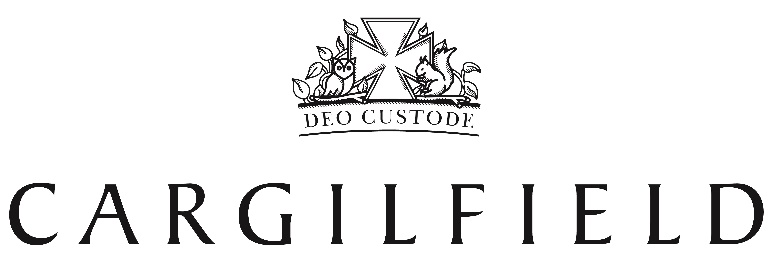 F4 Subjects SummarySummer Term 2021SubjectSummaryArt“A Sunday on La Grande Jatte”Art HistoryG. SeuratPointillismPaint/ceramicsDesign and TechnologyElectric LampLooking at electric circuitsDesigning a lampManufacturingEvaluatingCodingNested LoopsDrawing Patterns with CodeMinecraft: Problem SolvingEnglishReading, speaking and performing• Learning and performing poetry recital• Play rehearsals and performances• Weekly guided reading groups• Variety of reading comprehension tasksNon-fiction writing• To learn how to summarize and to make notes• To write non-fiction texts using the correct organisational featuresPersuasive writing• To write balanced arguments about a variety of topics• To express their opinions effectivelyGrammar, punctuation, spelling• Paragraphing• Apostrophes, speech marks and commas• Weekly spelling tests/lessons with daily word workFrenchTopic 2: “Ma journe2” ( My day). Asking and talking about daily routine. Talking about times of daily activities. Revising the time. Asking and talking about breakfast. Talking about details of a typical day.Topic 3: “Les transports” (Transports). Talking about forms of transports. Asking about where you are going and how you get there. Talking about plan for trip. Buying tickets at a station.Sound activity: The “o” sound. The “in”, “en”, “on” et un sounds.Verb Aller ( 1St singular person ) GeographyWeatherThe AtmosphereWindTemperatureMoisture/Rainfall/FloodsAir pressureCloudsWeather symbols and forecastingHistoryInventorsFamous Victorian inventorsAlexander Graham BellJames WattThomas EdisonHow are things inventedMake your own inventionMathsMusicNotation and TheoryThe children will practice the elements of theory covered so far (note values, pitches in treble and bass clef, simple key and time signatures, simple structures) and use them to write short tunesPracticalThe children will take part in music games to develop their pitch/ rhythm/ ensemble skillsThey will play the Ukulele as part of a class band.Personal Social Health EducationUnderstanding we're the same but different at the same timeRacism and ageismDifferent cultures (Brazil)Physical EducationFirst half of term: AthleticsSecond half: Tennis and roundersReligious StudiesSpecial Places & Identity:Focus on Jewish, Christian and Sikh religious places and symbolsScienceLife cycle of animalsLife cycle of plantsInterdependenceAdaptionClass Investigations focused on working scientifically